BulletinThe Invercargill Parish of theMethodist Church of New Zealand.Te Hahi Weteriana o Aotearoa.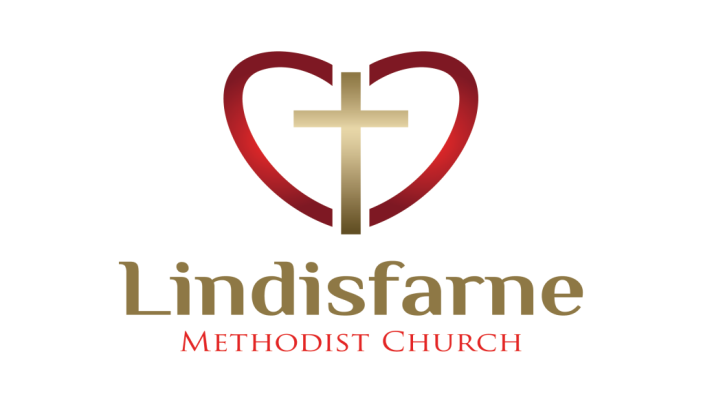 Lindisfarne Methodist Church, Worship and Community Centre.Phone    216-0281.e-mail: office@lindisfarne.org.nz         Website:  www.lindisfarne.org.nzSunday March 18th 2018.5th Sunday in Lent.10.00am: Lindisfarne Service with Reverend Peter Taylor.1.00pm: Tongan Service. ------------------------------From the Parish Stewards:
Would those who want a notice shared at the start of services please write the notice out and hand it to the Steward on duty to read.Prayer Psalm 138: Lord, with all my heart I thank you. I will sing your praises before the armies of angels. Lord, as the worshippers of old sang praises to You, may we praise and bless Your holy name in all we do, inside and outside the Church. Braemar Bakery BakingOrders will be available in the car park after today’s service. If you have still to pay, please put your money in a named envelope and give it to Margaret. There are envelopes in the foyer for you to use.Harvest FestivalOur Harvest Festival service will take place on March 25, and will be led by some of the men of the church. Please bring harvest gifts as usual.Holy Week servicesThere will be short ecumenical services during Holy Week as follows:Monday 26th March.   12.15pm at First Church.Tuesday 27th March.   12.15pm at the Basilica.Wednesday 28th March.  11.45am at St Johns (please note earlier time).Thursday 29th March (Maundy Thursday)  12.15pm at Lindisfarne.Also at Lindisfarne.Maundy Thursday at 7.30pm a quiet service recalling the Last Supper.Good Friday at 9.30am Service recalling the Cross. ------------------------------------Offering envelopes for the next financial year can be collected from the foyer today. Please take just your own envelopes.Friday Club: Thanks to everyone who helped with our first meeting last Friday. If you forgot, keep free Friday 13th April. Relay for Life:  Thanks again to everyone who supported us by walking or with a donation. If you still require a receipt please tell Margaret today, as the Cancer Society receipt book needs to be returned early this week.------------------------------Western Southland Tour of Historic Methodist Sites Saturday, April 14th 9.30am to approximately mid-afternoon.                   You will need to bring $10 towards petrol and your own lunch.                  Tea and coffee will be provided.                                                      This is your chance to visit the birthplace of Methodism in Southland and its growth throughout the western area.                                                                    We will be visiting Riverton, Tuatapere, Ohai/Nightcaps and Otautau with commentary at the various spots and reminiscences of times gone by.We will need to know numbers by Sunday, April 8th, so please fill in the form in the foyer if you are interested.Meals on Wheels 
    Remember it is our turn this week.ROSTER FOR SUNDAY DUTIESCENTRE DUTIESSOME INVERCARGILL PARISH KEY PERSONNELCommittee ConvenorsPastoral Care: Betty Snell   Finance/Property: Cam McCulloch Pastoral/Outreach: Raewyn Birss   Worship/Education: Carol McKenzie   Lindisfarne Calendar  Lindisfarne Calendar  Lindisfarne CalendarSunday 18th March10.00am1.00pm6.00pmLindisfarne Service with Reverend Peter Taylor.Tongan Service.Private Booking.Monday 19th3.30pm5.30pm7.30pmStory Room.Girl Guiding New Zealand. Study Group at Kings, 44 George Street.Tuesday 20th10.00am1.00pm3.30pm7.00pmFinance and Property Committee.Funeral.Story Room.Worship and Education Committee. Wednesday 21st1.00pm7.00pm7.30pmHealthcare New Zealand.North Invercargill Bowls.Choir Practice.Thursday 22nd10.00am1.30pm7.00pmCraft Circle.Sit and be Fit.Murihiku Scouts.Friday 23rd4.00pmPrivate Booking.Saturday 24th8.00amPrivate Booking.Sunday 25th10.00am1.00pm 1.00pmLindisfarne Service with Reverend Peter Taylor.Tongan Service.Fijian Service.SundayMarch 18thMarch 25thApril 1stApril 8thApril 8thDOOR ANDWELCOME Margaret BrassChristine FrameNeil and Daphne SalterCarolyn ClearwaterDot AndersonCarolyn ClearwaterDot AndersonEvelyn and Neil CruickshankVAN DRIVERIan FindlayFindlay CollieBryon KingSharon TaylorSharon TaylorFLOWERS Ita SafoleNicol MacfarlaneRaewyn BirssMags KellyMags KellyMORNING TEANoeline and Findlay CollieBryon and Dorothy KingNeil and Daphne SalterJudith StevensSarah JenkinJudith StevensSarah JenkinNOTICESJudith StevensNoeline CollieMuriel McCullochJudith StevensJudith StevensCRECHE                                  Carol McKenzieSusanne StaplesEaster SundayDorothy KingDorothy KingKIDS KLUBNoeline CollieNoeline CollieEaster SundayNoeline CollieNoeline CollieWEEK OFLAWNSSECURITYMarch 19th - March 25thBryon KingBryon KingMarch 26th - April 1stEddie BremerRon TaylorApril 2nd - April 8thLester DeanDaphne SalterApril 9th - April 15thNicol MacfarlaneTony WestonMinister               Reverend Peter Taylor     216-0281  Minister               Reverend Peter Taylor     216-0281  Minister               Reverend Peter Taylor     216-0281  Minister               Reverend Peter Taylor     216-0281  Minister               Reverend Peter Taylor     216-0281                                              Parish Council Secretary       Carolyn Weston                                             Parish Council Secretary       Carolyn Weston                                             Parish Council Secretary       Carolyn Weston                                             Parish Council Secretary       Carolyn Weston                                             Parish Council Secretary       Carolyn Weston Parish StewardsNoeline Collie   Muriel McCulloch   Judith Stevens Noeline Collie   Muriel McCulloch   Judith Stevens Noeline Collie   Muriel McCulloch   Judith Stevens Noeline Collie   Muriel McCulloch   Judith Stevens Parish Council- Chairman    Reverend Peter TaylorParish Council- Chairman    Reverend Peter TaylorParish Council- Chairman    Reverend Peter TaylorParish Council- Chairman    Reverend Peter TaylorTreasurer  David Little   Parish Council- Congregational Representatives                          Beverly Service  Bookings                        Phone Office 216-0281Parish Council- Congregational Representatives                          Beverly Service  Bookings                        Phone Office 216-0281Parish Council- Congregational Representatives                          Beverly Service  Bookings                        Phone Office 216-0281Margaret Brass    Mags Kelly           217-0186Margaret Brass    Mags Kelly           217-0186Prayer Chain Co-ordinatorsPrayer Chain Co-ordinatorsJoan and Murray Farley.  Joan and Murray Farley.  Joan and Murray Farley.  Bulletin EditorsBulletin Editors Peter Lankshear       Margaret Brass         Peter Lankshear       Margaret Brass         Peter Lankshear       Margaret Brass        